Тема: «Как определить согласные звуки?»Цель: уточнить общее представление о согласных звуках и их основных признаках, о буквах, которыми обозначаются согласные звуки на письме.Тип урока: урок освоения навыков и знанийФормировать УУД: Личностные:- проявлять интерес к новым знаниям;- выполнять правила поведения ученика на уроке.Регулятивные:  умение определять и формулировать цель на уроке с помощью учителя; анализировать достигнутые целиКоммуникативные: умение оформлять свои мысли в устной форме; слушать и понимать речь других; работать в паре и группе, взаимодействовать друг с другом.Познавательные: умение ориентироваться в своей системе знаний: отличать новое от уже известного с помощью учителя; добывать новые знания: находить ответы на вопросы, используя учебник, свой жизненный опыт и информацию, полученную на уроке.Предметные:- знать признаки согласного звука;- правильно произносить согласные звуки;- находить в слове согласные звуки;- различать согласные звуки и буквы, обозначающие их.Оборудование:- учебник «Русский язык» Канакина В.П. 2 класс;- презентация;- карточки букв;- мячХод урокаI. Мотивирование к учебной деятельности. (Организационный момент)- Представьте себе зимний морозный день на лесной полянке.Мороз щиплет вас за щечки.У вас замерзли носик и ушки.Потрите их. Вам стало тепло и весело.Посмотрите друг на друга.Улыбнитесь.Передайте ваше тепло и радость окружающим.Улыбнитесь своим одноклассникам, нашим гостям.Я желаю вам сохранить это тепло и радость на протяжении всего урока.Сегодня эпиграфом (началом) нашего урока я выбрала следующие слова. Прочитайте. Хочешь стать альпинистом - иди в горы,Хочешь грамотным быть - учись мыслить, думать.-Прочитайте слова хором. Кто такие альпинисты?             (покорители горных вершин, скалолазы)Какими качествами характера они обладают? А нужно ли альпинистам быть грамотными?Почему именно эти слова определены эпиграфом нашего урока? -Сегодня мы - альпинисты! Грамотные альпинисты! Мы будем покорять гору Знаний. В путь! Успех ждёт тех, кто будет активным, внимательным и любознательным!Итак, начинаем наш урок как всегда с подготовки к письму. Зарядка для пальчиков. Будущим альпинистам обязательно нужно делать эту зарядку, чтобы укрепить пальцы, руки.«Веселая зарядка»Раз, два, три, четыре, пятьуказательным пальцем правой руки стучать по каждому пальцу левой рукиПальчики пора вставать!тоже выполнить другой рукойБудем делать мы зарядку, будем мы скакать вприсядку,пальцы обеих рук складываются кончиками вместе, хлопать ладонями, не размыкая пальцев.Будем прыгать и плясать, раз, два, три, четыре, пять.сжать кулаки – раскрыть ладони, повторить 5 разСадимся правильно.Руки – на месте, Ноги – на месте,Локти – у края,Спина – прямая.Записываем число, классная работа.II. Минутка чистописания.                     Аа  АА аа ААА аааВот два столба наискосок,А между ними – поясок.Ты эту букву знаешь? А?Перед тобою буква … (А)- Какой звук обозначает эта буква? Что вы знаете об этом звуке?     (гласный, обозначает твердость согласного звука)Пропишите, обратите внимание на соединение между буквами, наклон элементов, округлость букв.Какая следующая наша работа?III. Словарная работа.  (ударение, подчеркнуть букву, которую нужно запомнить)Любой альпинист кроме того, что он очень сильный и ловкий, должен быть и грамотным.         Земляника, снегирь, лягушка, хорошо, извините, пальто, карандаш, капуста.- Что это за слова?  (это словарные слова)- Можем мы к этим словам подобрать проверочное слово? (нет)- А как мы можем проверить эти слова?    (по орфографическому словарю)Сегодня мы познакомимся еще с одним новым словарным словом. Отгадайте загадку:Если дым столбом стоит,Под ногами снег скрипит,Если мёрзнут щёки, носЧто на улице? ... (мороз)- Знаете ли вы значение этого слова?   (холодная погода, холодное время с очень низкой температурой)- Сколько в этом слове слогов?- Какой слог ударный?- На написание каких букв мы должны обратить внимание?    (безударная гласная о, согласная на конце слова. Слышим парный согласный звук с, пишем з. Проверочное слово – морозы)- Давайте подберем однокоренные слова.       (морозный, заморозок, морозец)Запишите однокоренные слова, подчеркните безударную гласную, поставьте ударение, выделите корень в словах.ФизминуткаЯ мороза не боюсь, (Шагаем на месте.)
С ним я крепко подружусь. (Хлопаем в ладоши.)
Подойдет ко мне мороз, (Присели.)
Тронет руку, тронет нос (Показали руку, нос.)
Значит, надо не зевать, (Хлопаем в ладоши.)
Прыгать, бегать и играть. (Прыжки на месте.)IV. Новая темаАльпинисты познакомили меня со сказкой и попросили, чтобы мы выполнили задание. Послушайте.В некотором царстве, в некотором государстве жили-были брат и сестра. Сестра всегда пела и танцевала, любила носить красные платья. А брат петь не умел, но любил носить синие и зеленые вещи, а иногда и сине-зеленые вещи. Но это их не расстраивало, ведь они всегда были вместе. Сестра всегда ходила с братом, держась за руку, и всегда пела красивые песни. Ребята, на доске у нас буквы. Нам надо разделить их на две группы. Одни – в группу сестры, другие – в группу брата. А И Ж М Н Щ Ы У Д О З- Как вы думаете, какие буквы отправим в группу сестры? А брата?- Догадались, как зовут сестру? Брата?- Мы уже повторяли все, что знаем про гласные звуки и буквы. Давайте вспомним.(гласный звук состоит из голоса, поется, воздух проходит свободно, без преград, образует слог. Существует 10 гласных букв, а звуков всего 6 (а, о, у, и, э, ы)Гласные вспомнили. Осталось какие звуки вспомнить? Может вы догадались, о чем будем говорить сегодня на уроке?Какие задачи поставим перед собой?Откройте учебник стр. 112, прочитайте вопросы, на которые мы должны найти ответ.Эта тема для вас новая?  (нет, мы с этим уже знакомились ранее)Сегодня мы с вами вспомним все, что мы знаем о согласных звуках. Итак, мы поднимаемся на гору под названием «Согласные звуки»Что вы можете сказать о согласных звуках?   (состоит из голоса и шума, или только шума, воздух встречает преграду, образует слог только с гласным звуком, согласные делятся на глухие и звонкие, твердые и мягкие, парные и непарные) Стр. 112 (сто двенадцатая) правило мудрой совыСкажите ребята, чего больше согласных звуков или букв?   (звуков, потому что одна согласная буква может быть и твердым и мягким звуком)Игра «Поймай звук» (МЯЧ)Я произношу согласную букву. Вы называете, какие звуки эта буква имеет.ЭМ (м, м`)   ЭН (н, н`)   ЩА (щ`)  ПЭ (п, п`)  ЖЭ (ж)  КА (к, к`)    ЭР (р, р`)Стр. 112 упр. 179Прочитайте скороговорки. Найдите в них слова, которые различаются только одним согласным звуком. Каким?    (сух – сук х - к, овса – овца  с - ц, добр – бобр  д - б)Спишите скороговорку, подчеркните слова, которые различаются одним согласным звуком. Физминутка для глазУпр. 180 Творческое задание. Любой альпинист много путешествует, бывает в различных странах. Представьте, что и вы оказались в какой-то интересной стране. Давайте прочитаем. О какой стране говорится в стихотворении? Расскажите, какой вы представляете эту сказочную страну?Прочитайте первое предложение.Найдите в нем слова с изученными орфограммами.  (береза, листья – лист, начало предложения пишется с большой буквы, в конце ставится точка)Прочитайте друг другу предложение.Постарайтесь запомнить его, четко проговорите по слогам все слова.Закройте учебник, запишите по памяти.Проверьте. Оцените свою работу. У кого нет ошибок - !, 1 ошибка - +, 2 и больше ошибок - -V. ИтогЧем отличаются согласные звуки от гласных?Что еще вы можете сказать о согласных?Взобрались мы на гору под названием «Согласные звуки»?VI. РефлексияНа доске у нас нарисована гора, которая носит название «Гора успеха». На столах у вас у каждого лежат смайлики. Расположите ваши смайлики на ступеньках горы. Подумайте, достигли вы вершины горы или у вас остались еще не изведанное на подступах к вершине.(Обсуждение результатов)Все было понятно                                    Остались вопросы, были ошибки	                                                                                           Непонятно, много ошибок    Дом.задание: с. 113 упр. 181 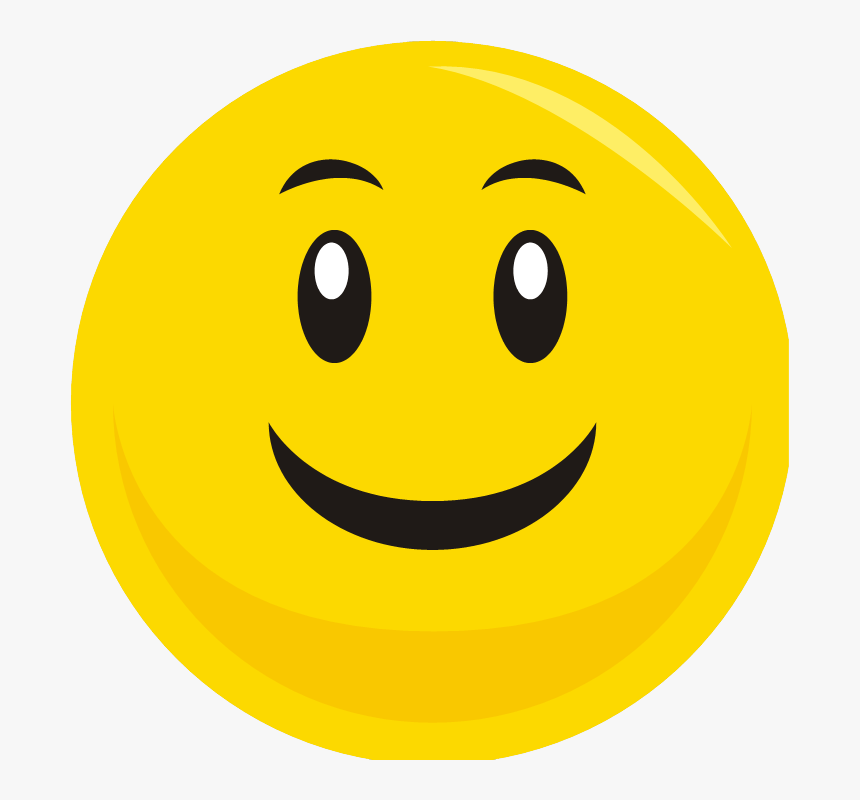 